Publicado en Fuengirola el 06/09/2021 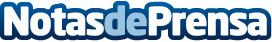 Trastorno de estrés postraumático y sus limitaciones en la vida de las personas que lo sufrenDesde Más Vida Psicólogos Fuengirola informan sobre la importancia de detectar el TEPT con rapidez para mejorar la salud mental de quien lo sufreDatos de contacto:Más Vida Psicológos FuengirolaClínica de Psicología en Fuengirola675115042Nota de prensa publicada en: https://www.notasdeprensa.es/trastorno-de-estres-postraumatico-y-sus Categorias: Sociedad Medicina alternativa Bienestar http://www.notasdeprensa.es